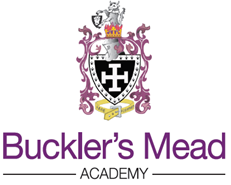 Teacher of History TPS/UPS Candidate informationBUCKLER’S MEAD ACADEMY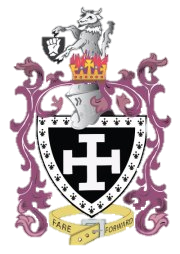 Teacher of History Teachers’ Main/Upper Pay Scale THE YEOVIL AREAYeovil is a large market town set close to the Somerset/Dorset border.  The countryside around Yeovil is breathtakingly beautiful, ranging from picturesque villages, open rolling pastures and dramatic hilly areas to the larger towns of Taunton and Dorchester not far away.  Buckler’s Mead Academy is situated on the edge of town, towards the Dorset border.THE ACADEMYBuckler’s Mead Academy is a caring, 11 – 16 community academy of approximately 800 students, where we all want the very best for every student and we constantly strive to improve. “You have supported me and taken an interest in everything I have done, my confidence has improved so much”This student quote encapsulates our belief in educating with care to enable students to succeed. At Buckler’s Mead we recognise young people develop at different rates, have differing hopes, ambitions and career paths. Here, young people are exposed to a wealth of opportunities both within and beyond the classroom in an academy that places a strong emphasis on the development of well-rounded individuals of whom the staff and parents can feel justifiably proud. We are very clear that the gender, background, race, poverty, wealth or social state of a student should have no bearing on how well they perform and staff here work extremely hard in trying to close that gap between the different groups of students.  We have an excellent reputation for our inclusive work with EAL and SEND students.Visitors often comment on the warm, friendly and positive relationships between staff and students and within the student body itself which are an immediately apparent hallmark of Buckler’s Mead. Our teachers have high expectations of themselves and of our students. Regardless of their ability, students are set challenging and ambitious targets for their academic progress. Over the past 5 years the quality of Teaching and Learning has risen at Buckler’s Mead. We also have high expectations in relation to attendance, punctuality, uniform and behaviour, so everyone has the opportunity to succeed. Our academy environment is positive, engaging, supportive and purposeful.Ofsted visited us in June 2018 and we were delighted to receive a ‘Good’ judgement.Some key points from the report:Pupils feel safe and cared for well.The school has an inclusive ethos.The school is always looking to improve the outcomes for pupils.The school has a friendly atmosphere.Pupils are supported well and making good progress.For further details please read the report on our website: www.bucklersmead.comWe have a policy of investing in staff with support, care and training, and are recognised “Investors in People”, having been eight times awarded the prestigious national accolade for the quality of our staff development and personnel practices.  We are also currently running two staff benefit packages for all permanent staff: Edenred discounts and Simply Health.Buckler’s Mead Academy is an accessible school giving you access to the coast, the treats of Devon and Cornwall or the fast pace of cities across the South West. For those looking to explore further afield Exeter, Bristol, Bath and Bournemouth are within easy reach. If you are looking for a school to provide you with career progression, Buckler’s Mead Academy provides both middle leader and senior leadership development programmes as well as subject and pastoral support programmes. You are very welcome to come and witness the outstanding achievements of our staff and students for yourself.  Please contact Deborah St Paul (Head’s PA) at the academy to make an appointment – we look forward to meeting you.  Alternatively, for further information about the academy, please visit our website at www.bucklersmead.comTHE HUMANITIES SUBJECTSGeography, History, Beliefs & Values (RE) and Citizenship are taught as separate subjects within the curriculum area, with common approaches throughout – including teaching and learning styles, assessment, differentiation, communication and ICT.  Links have been established between different subjects and there is a strong commitment to addressing moral issues in all four areas.  The curriculum area has excellent facilities.  There are interactive whiteboards in all Humanities classrooms.  As a member of the department, you would have your own classroom in the Humanities area.  Also located within this area are the academy's computer network and a Humanities office, which functions as a teacher resource room.  The teachers in all the Humanities subjects make full use of these facilities to support enquiry-based independent learning and make frequent use of the ICT facilities.  Near the main History rooms are 3 large computer rooms containing networked PCs for easy use by all Humanities staff.  There is a dedicated Humanities/ICT suite and also a set of wireless laptops available to teachers in the area.  THE HISTORY DEPARTMENTCurrently going through curriculum and specification changes, the History Department welcomes inspirational reforms and is always looking for ways to enhance the delivery of History across all year groups.  It is a popular subject that the students enjoy.  The department currently consists of three full time teachers and two Teaching Assistants (who work with each of the Humanities subjects).  KEY STAGE 3Students in Year 7 study History for 3 hours per fortnight and Year 8 students for 3 hours per fortnight.  Students study the following modules at Key Stage 3:Year 7                      Norman Conquest			Norman England			Society in the Middle Ages			Henry VIII and the Reformation			Elizabethan England			English Civil WarYear 8                      Transatlantic Slave Trade			Civil Rights Movement			Industrial Britain			20th Century Britain			Rise of Hitler and World War 2			The HolocaustKEY STAGE 4In Key Stage 4, a high percentage of students opt to continue their studies of History.  The department follows the new AQA specification and teaches it in the following order:Overview of the four GCSE topics:Conflict and tension 1894 – 1918America 1920 - 1973Health and the People c.1000 to Present DayNorman England c.1066 – c. 1100Students across KS4 study History for 6 hours per fortnight.THE POSTThis is a permanent post required for January 2019.  The successful applicant will teach a timetable comprising History at KS3 and KS4.As Buckler’s Mead Academy is an “Investor in People” (a National Award for outstanding staff and career development), the successful applicant can be assured of excellent induction with support and an opportunity for professional development.  The post is open to experienced teachers or NQTs.  We provide a full induction programme for Newly Qualified Teachers and for staff new to the academy.APPLICATIONS AND CLOSING DATEWe would welcome applications from interested candidates using the academy application form, along with a covering letter (2 sides of A4) giving details of your current experience and  your suitability and ideas for the role.  Applications can be emailed, for the attention of Mr Mark Lawrence, Acting Headteacher, to Deborah St Paul (Head’s PA/HR Manager): dstpaul@bucklersmeadacademy.com or sent by post if you prefer.  Please do not hesitate to contact us if you have any questions regarding the post.The closing date for this post is Friday 4 October 2019 (9.00 am).  Please note that only shortlisted applicants will be contacted.Thank you for your interest in this post.  We look forward to receiving your application.BUCKLER’S MEAD ACADEMYPERSON SPECIFICATION TEACHER OF HISTORYBUCKLER’S MEAD ACADEMYJOB DESCRIPTIONMAIN SCALE SUBJECT TEACHERBuckler’s Mead Academy is committed to safeguarding and promoting the welfare of children in line with the DfE guidelines “Safeguarding Children: Safer Recruitment and Selection in Education Settings”. Please read the enclosure relating to our policy in line with Somerset County Council procedures.The Academy has a policy commitment to equal opportunities in employment and seeks to ensure no employee or applicant receives less favourable treatment than another. The school welcomes applications from as wide a range of candidates as possible. All posts are filled on merit.EssentialDesirableQualifications Qualified Teacher Status – applications from NQTs and experienced staff welcomeA degree in History or equivalent in a subject related to HistoryMasters DegreeProfessional DevelopmentEvidence of commitment to own professional developmentExperience(it is recognised that NQTs may not have this level of experience)Evidence of high attainment and achievement teaching across Key Stage 3 and Key Stage 4Working effectively as a form tutorEffective engagement of students in their learning Development of Schemes of Learning across Key Stage 3 and Key Stage 4KnowledgeUse of assessment and attainment information to improve practices and raise standards Use of strategies to promote good student relationships and high attainment in an inclusive environmentVision for the teaching of HistorySecure knowledge of Programmes of Study for History across Key Stage 3 and Key Stage 4Strategies to enhance teaching and learning of ICT within HistoryAn understanding of Emotional Literacy developments to support learning and teaching SkillsExcellent communication and presentation skillsCompetent user of ICTAbility to plan and resource effective interventions to meet curricular objectivesAbility to use and promote a wide range of teaching methodologiesPersonal QualitiesPassion for teachingEnergy, enthusiasm and flexibility Good health and attendance recordSense of humour and a positive outlook on lifeAbility to work under pressure and determination to succeedPassion for teachingEnergy, enthusiasm and flexibility Good health and attendance recordSense of humour and a positive outlook on lifeAbility to work under pressure and determination to succeedCommitmentActively supports the academy’s aimsActive participation in academy developmentsTo leading extra-curricular activities/educational visits/out of hours learningTo innovate curriculum development and partnership with other schools and the wider community, including business and industry linksActively supports the academy’s aimsActive participation in academy developmentsTo leading extra-curricular activities/educational visits/out of hours learningTo innovate curriculum development and partnership with other schools and the wider community, including business and industry linksEstablishment:Buckler’s Mead AcademyJob Description:Main Scale Subject TeacherSalary Scale: Teachers’ Main Pay Scale Reports To:Head of DepartmentBackground:Background:The post holder is responsible to the Head of Department for teaching subject duties and responsibilities and to the Pastoral Management Group for tutor group teaching tasks.The post holder interacts on a professional level with colleagues and seeks to establish and maintain productive relationships with them in order to promote mutual understanding of the subjects in the academy curriculum and to reduce subject isolation with the aim of improving the quality of teaching and learning in the academy.The post holder is responsible to the Head of Department for teaching subject duties and responsibilities and to the Pastoral Management Group for tutor group teaching tasks.The post holder interacts on a professional level with colleagues and seeks to establish and maintain productive relationships with them in order to promote mutual understanding of the subjects in the academy curriculum and to reduce subject isolation with the aim of improving the quality of teaching and learning in the academy.Main Purpose of the Job:Main Purpose of the Job:To contribute to the teaching and other work of the department and as a form teacher to undertake pastoral, curricular and administrative duties in respect of students in the form.To implement and deliver an appropriately broad, balanced, relevant and differentiated curriculum for students and to support a designated curriculum area as appropriate.To monitor and support the overall process and development of students as a teacher/ form tutor.To facilitate and encourage a learning experience which provides students with the opportunity to achieve their individual potential.To contribute to raising standards of student attainment.To share and support the academy’s responsibility to provide and monitor opportunities for personal and academic growth.To contribute to the teaching and other work of the department and as a form teacher to undertake pastoral, curricular and administrative duties in respect of students in the form.To implement and deliver an appropriately broad, balanced, relevant and differentiated curriculum for students and to support a designated curriculum area as appropriate.To monitor and support the overall process and development of students as a teacher/ form tutor.To facilitate and encourage a learning experience which provides students with the opportunity to achieve their individual potential.To contribute to raising standards of student attainment.To share and support the academy’s responsibility to provide and monitor opportunities for personal and academic growth.Key Tasks:Key Tasks:To teach and participate in the development of schemes of learning, materials and syllabi of the department, attending department meetings as necessary.To develop teaching and materials related to the teaching of a particular subject.To ensure that any Health & Safety regulations are observed.To carry out break and before and after school duties as detailed by the Headteacher.To participate as required in meetings with colleagues and parents in respect of the duties of the post.To contribute to the development of tutorial programmes, cross curricular developments and the recording of progress.To carry out the duties of a form teacher to include:The maintenance of discipline and acceptable standards of conduct and appearance of students.The establishment of a rapport with students to develop their academic and social potential and to be a main source of reference for their problems.The completion of registers, monitoring and dealing with absences and lateness.The compilation of reports, profiles and references on students as required.The effective preparation and delivery of the academy programme of tutorial work.The monitoring of homework of students in accordance with the academy homework policy statement.Attendance at year assemblies and attending year group meetings.To participate in the academy’s Performance Management and Quality Assurance procedures.To teach and participate in the development of schemes of learning, materials and syllabi of the department, attending department meetings as necessary.To develop teaching and materials related to the teaching of a particular subject.To ensure that any Health & Safety regulations are observed.To carry out break and before and after school duties as detailed by the Headteacher.To participate as required in meetings with colleagues and parents in respect of the duties of the post.To contribute to the development of tutorial programmes, cross curricular developments and the recording of progress.To carry out the duties of a form teacher to include:The maintenance of discipline and acceptable standards of conduct and appearance of students.The establishment of a rapport with students to develop their academic and social potential and to be a main source of reference for their problems.The completion of registers, monitoring and dealing with absences and lateness.The compilation of reports, profiles and references on students as required.The effective preparation and delivery of the academy programme of tutorial work.The monitoring of homework of students in accordance with the academy homework policy statement.Attendance at year assemblies and attending year group meetings.To participate in the academy’s Performance Management and Quality Assurance procedures.Other Specific Duties: Other Specific Duties: To play a full part in the life of the academy community, to support its aims and ethos and to encourage staff and students to follow this exampleTo proactively seek professional learning opportunities that enhance the capacity to perform the roleTo comply with the academy’s Health & Safety policy and undertake risk assessments as appropriateTo undertake any other duty as specified by School Teachers’ Pay and Conditions document not mentioned in the aboveTo play a full part in the life of the academy community, to support its aims and ethos and to encourage staff and students to follow this exampleTo proactively seek professional learning opportunities that enhance the capacity to perform the roleTo comply with the academy’s Health & Safety policy and undertake risk assessments as appropriateTo undertake any other duty as specified by School Teachers’ Pay and Conditions document not mentioned in the aboveNotes:Notes:This job description is not a contract of employment, or any part of it.  It has been prepared only for the purpose of academy organisation and may change either with contract changes or as the organisation of the academy is changed.  This job description is current at the date shown, but, in consultation with the post holder, may be changed by the Headteacher to reflect or anticipate changes in the job commensurate with the grade and job title.Whilst every effort has been made to explain the main duties and responsibilities of the post, each individual task undertaken may not be identified.Employees will be expected to comply with any reasonable request from a line manager to undertake work of a similar level that is not specified in this job description.Employees are expected to be courteous to colleagues and provide a welcoming environment to visitors and telephone callers.The academy will endeavour to make any necessary reasonable adjustments to the job and the working environment to enable access to employment opportunities for disabled job applicants or continued employment for any employee who develops a disabling condition.This job description is not a contract of employment, or any part of it.  It has been prepared only for the purpose of academy organisation and may change either with contract changes or as the organisation of the academy is changed.  This job description is current at the date shown, but, in consultation with the post holder, may be changed by the Headteacher to reflect or anticipate changes in the job commensurate with the grade and job title.Whilst every effort has been made to explain the main duties and responsibilities of the post, each individual task undertaken may not be identified.Employees will be expected to comply with any reasonable request from a line manager to undertake work of a similar level that is not specified in this job description.Employees are expected to be courteous to colleagues and provide a welcoming environment to visitors and telephone callers.The academy will endeavour to make any necessary reasonable adjustments to the job and the working environment to enable access to employment opportunities for disabled job applicants or continued employment for any employee who develops a disabling condition.Agreed that the Job Description is a fair and accurate statement of the requirements of the job:Post Holder:  ………………………………………………………….	Date: …………………Headteacher: ………………………………………………………	Date: …………………Agreed that the Job Description is a fair and accurate statement of the requirements of the job:Post Holder:  ………………………………………………………….	Date: …………………Headteacher: ………………………………………………………	Date: …………………